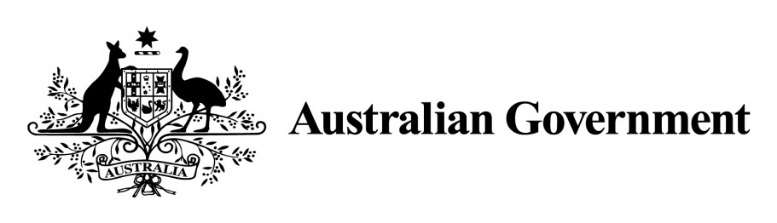 National Land Transport Act 2014VARIATION OF THE ROADS TO RECOVERY LIST 2014Instrument No. 2017/3I, SARAH LEEMING, General Manager, South East Infrastructure Investment, Department of Infrastructure and Regional Development, under section 88(2A) of the National Land Transport Act 2014, vary the Roads to Recovery List 2014 which was made by the Minister on 12 September 2014, and amended by Instrument No. 2015/1 made on 24 March 2015, Instrument No. 2015/2 made on 2 April 2015, Instrument No. 2015/3 made on 12 August 2015, Instrument No. 2016/1 made on 12 July 2016, Instrument No. 2016/2 made on 31 August 2016, Instrument No. 2016/3 made on 14 October 2016, Instrument No. 2017/1 made on 20 March 2017 and Instrument No. 2017/2 made on 31 May 2017 as follows:Name of variationThis variation instrument is the Roads to Recovery List 2014 Variation Instrument No. 2017/3.Variation(a)	In Schedule 1 of the List, in the part relating to South Australia:omit the name specified in Column 1 of Schedule 1 for the funding recipient name ‘District Council of the Copper Coast’ and replace the omitted name with ‘Copper Coast Council’.CommencementThis instrument commences on 30 September 2017.Dated:		           1 September 2017Signed 1 September 2017SARAH LEEMINGGeneral ManagerSouth East Infrastructure InvestmentInfrastructure Investment DivisionDepartment of Infrastructure and Regional Development